МУНИЦИПАЛЬНОЕ БЮДЖЕТНОЕ ОБРАЗОВАТЕЛЬНОЕ УЧРЕЖДЕНИЕ ДОПОЛНИТЕЛЬНОГО ОБРАЗОВАНИЯ ДЕТЕЙ 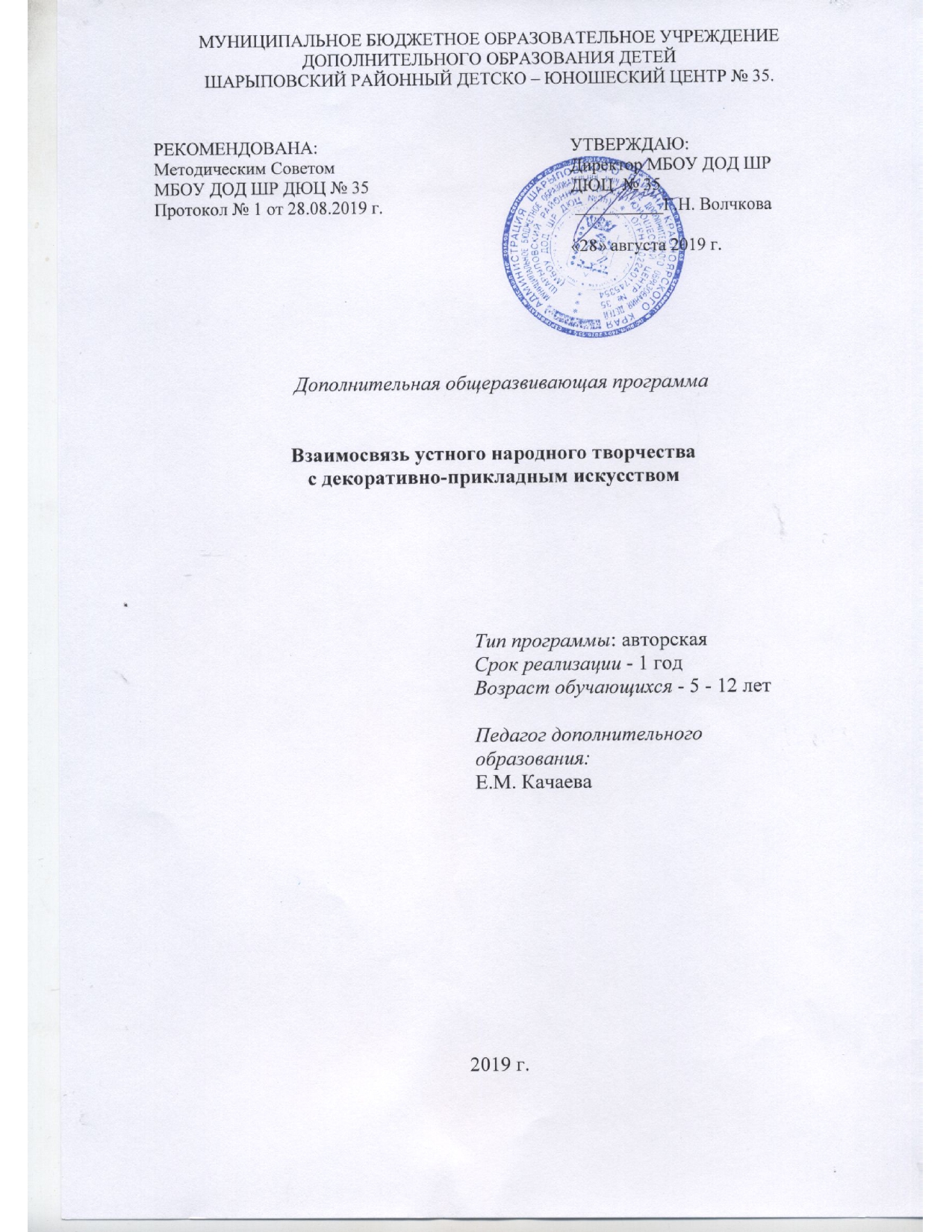 ШАРЫПОВСКИЙ РАЙОННЫЙ ДЕТСКО – ЮНОШЕСКИЙ ЦЕНТР № 35.Дополнительная общеразвивающая программаВзаимосвязь устного народного творчествас декоративно-прикладным искусством2018 г.                                            Пояснительная запискаНаправленность программы: художественная.Актуальность. Устное народное творчество есть отправная точка в прекрасном путешествии в мир художественного слова. Именно из фольклора мы постигаем духовную культуру наших предшествующих поколений. В данной программе учащиеся углубленно знакомятся с произведениями устного народного творчества, основными жанрами устного фольклора, рассматривают декоративные  произведения народного творчества и закрепляют изученный материал через творческие декоративно- изобразительные практические работы.Особенно детям близки сувениры и игрушки выполненные своими руками. Рукотворные изделия пришли к нам из глубоких веков, они были известны у многих народов в разных областях и районах нашей страны. Лучшие художественные традиции по всему миру сохраняются, по сей день в разных народных промыслах (глиняных, деревянных, тканевых, берестяных, металлических, соломенных и т.д.) и развиваются в современной промышленности, а также в самодельной игрушке. В творчестве детей они находят отражение в простоте форм, яркой декоративности. Программа является модифицированной за основу взята программа Карповой М. В.  по декоративно-прикладному творчеству «Сувенир».Педагогическая целесообразность. В концепции модернизации дополнительного образования детей обозначена важность создания условий для творческого развития личностных потребностей детей в образовании. Исходя из практической деятельности,  программа составлена, в соответствии с интересами и потребностями учащихся, учитываются реальные возможности их удовлетворения, что помогает ребенку сформировать собственную ценностную и действенную позицию, стимулирует его самообразование, способствует профессиональному самоопределению и влияет на личностную реализацию.Отличительные особенности программы: Программа направлена на более глубокое изучение возможности народного творчества во взаимосвязи устного с изобразительным. Помогает понять исторические корни, направить учащихся к их исследованию, бережно относиться к историческому прошлому, устному литературному наследию (легендам, преданиям, а их в районе немало- это русские, хакасские, татарские  и других народов так как на территории района проживает более 90 национальностей).  В программу добавлен фольклор характерный именно для нашей местности, нашего района и края.Сроки освоения программы: программа рассчитана на 1 год 144 часа в год 4 часа в неделю.Возраст обучающихся: 5-12 лет.Формы обученияФорма обучения – очная.Особенности организации образовательного процесса: группы разновозрастные, состав переменный.Цель программы: изучение истории народной культуры родного района, края, России, освоение знаний и опыта предков, возрождение утерянных традиций и обычаев путем вовлечения обучающихся в продуктивную творческую деятельность. Образовательные задачи:- расширить представление учащихся о жанрах устного народного творчества;- показать своеобразие и самобытность произведений фольклора, богатство и красочность народного языка;- показать влияние произведений устного народного творчества на традицию прикладного искусства;-обучение простейшим технологическим операциям при работе с разными материалами (глина, ткани, дерево и т.п.);- формирование у детей навыков представлять свои творческие замыслы в виде схем, рисунков, проектов, алгоритмов действий.Развивающие задачи:- развитие познавательных процессов: восприятия, воображения, образного мышления, памяти;- развитие коммуникативных качеств;- развитие деловой и познавательной активности;- развитие мотивации и творческого отношении к занятиям в детском объединении;- развитие мелкой моторики руки.Воспитательные задачи:- воспитание устойчивого интереса к творчеству требующему большой усидчивости и настойчивости;- духовное обогащение личности ребенка через приобщение к народной культуре;- воспитание активной гражданской позиции, патриотических чувств; - воспитание стремления к здоровому образу жизни, готовности к социальному и профессиональному самоопределению.На занятиях  можно использовать следующие виды работ:- выразительное чтение текста;- комментирование текста;- театрализованное представление текста;- заочные  экскурсии и пресс- конференции с фольклорными персонажами.-выполнение ручных декоративно-прикладных работ и пр.Принципы организации образовательного процессаЗа основу реализации программы взят личностно-ориентированный подход, в центре внимания которого стоит личность ребенка, стремящаяся к реализации своих творческих возможностей и удовлетворению своих познавательных запросов. Принципы организации образовательного процесса нацелены на поиск новых творческих ориентиров и предусматривают:• самостоятельность обучающихся;• развивающий характер обучения;• интеграцию и вариативность в применении различных областей знаний.Дополнительная образовательная программа опирается на следующие педагогические принципы:• принцип доступности обучения — учет возрастных и индивидуальных особенностей;• принцип поэтапного углубления знаний — усложнение учебного материала от простого к сложному при условии выполнения обучающимся предыдущих заданий;• принцип комплексного развития — взаимосвязь и взаимопроникновение разделов (блоков) программы;• принцип совместного творческого поиска в педагогической деятельности;• принцип личностной оценки каждого обучающегося без сравнения с другими детьми, помогающий им почувствовать свою неповторимость и значимость для группы.Основными формами организации образовательного процесса являются:• ГрупповаяОриентирует обучающихся на создание «творческих пар», которые выполняют более сложные работы. Групповая форма позволяет ощутить помощь со стороны друг друга, учитывает возможности каждого, ориентирована на скорость и качество работы.Групповая форма организации деятельности в конечном итоге приводит к разделению труда в «творческой паре», имитируя пооперационную работу любой ремесленной мастерской. Здесь оттачиваются и совершенствуются уже конкретные профессиональные приемы, которые первоначально у обучающихся получались быстрее и (или) качественнее.• ФронтальнаяПредполагает подачу учебного материала всему коллективу обучающихся детей через беседу или лекцию. Фронтальная форма способна создать коллектив единомышленников, способных воспринимать информацию и работать творчески вместе.• ИндивидуальнаяПредполагает самостоятельную работу обучающихся, оказание помощи и консультации каждому из них со стороны педагога. Это позволяет, не уменьшая активности ребенка, содействовать выработке стремления и навыков самостоятельного творчества по принципу «не подражай, а твори».Индивидуальная форма формирует и оттачивает личностные качества обучающегося, а именно: трудолюбие, усидчивость, аккуратность, точность и четкость исполнения. Данная организационная форма позволяет готовить обучающихся к участию в выставках и конкурсах.Занятия по программе проводятся в группе обучающихся по 12-15 человек. В детское творческое объединение принимаются все желающие дети школьного возраста (5-12 лет), без какого-либо отбора и конкурса. Ожидаемые результаты по итогам реализации дополнительной образовательной программыОжидаемые коллективные результаты от реализации дополнительной образовательной программы:• участие в культурно-массовых и творческих мероприятиях Центра;• участие в городских и областных конкурсах и выставках декоративно-прикладного творчества.Ожидаемые индивидуальные результаты от реализации дополнительной образовательной программы:• предметные результаты— знание терминологии;— формирование практических навыков в области декоративно-прикладного творчества и владение различными техниками и технологиями изготовления поделок из различных материалов;• метапредметные результаты— развитие фантазии, образного мышления, воображения;— выработка и устойчивая заинтересованность в творческой деятельности, как способа самопознания и познания мира;• личностные результаты— формирование личностных качеств (ответственность, исполнительность, трудолюбие, аккуратность и др.);— формирование потребности и навыков коллективного взаимодействия через вовлечение в общее творческое дело.Вариантом оценки индивидуальных результатов обучающихся является мониторинг приобретенных навыков, знаний и умений (практических и организационных), а также диагностика проявившихся и формирующихся личностных качеств. Отслеживание личностных качеств и степень их выраженности происходит методом наблюдения личностного роста обучающихся (прил. 3).1.10. Форма подведения итогов реализации дополнительной образовательной программыФорма фиксации результатов реализации дополнительной образовательной программы:• ежегодная выставка работ детского творческого объединения «Сувенир» в образовательном учреждении;• «летопись» детского творческого объединения (видео- и фотоматериалы);• копилка детских работ в различных техниках исполнения;• портфолио творческих достижений объединения «Сувенир» (грамоты, дипломы, сертификаты и др.);• отзывы обучающихся объединения о выставках, экскурсиях и мастер-классах, в которых они принимали участие или посетили.Форма отслеживания результатов усвоения дополнительной образовательной программы предполагает:• индивидуальное наблюдение — при выполнении практических приемов обучающимися;• тестирование — при проверке терминологии и определении степени усвоения теоретического материала.Календарный учебный график: Календарный учебный график МБОУ ДОД ШР ДЮЦ №35 разработан с учетом: Постановлением Главного государственного санитарного врача
Российской Федерации от 4 июля 2014 г. № 41 «Об утверждении СанПиН
2.4.4.3172-14 «Санитарно-эпидемиологические требования к устройству,
содержанию и организации режима работа образовательных организаций
дополнительного образования детей»;Постановления главного государственного санитарного врача РФ от 04 июля 2014 года № 41 «Об утверждении СанПиН 2.4.4.31172-10» «Санитарно-эпидемиологические требования к устройству, содержанию, организации режима работы образовательных организаций дополнительного образования детей»;Приказа Министерства образования и науки Российской Федерации от 09.11.2018г.  N 196 «Об утверждении Порядка организации и осуществления образовательной деятельности по дополнительным общеобразовательным программам».Учебный год начинается с 0209.2019г. Количество учебных недель – 37. 1полугодие – 17 недель. 2 полугодие – 20 недель. Установлена 7 – дневная рабочая неделя (с понедельника по воскресенье). График утверждается руководителем МБОУ ДОД ШР ДЮЦ № 35 и размещается на сайте. Формой промежуточной аттестации - тестирование (приложение1)Форма итоговой аттестации - выставки работ (приложение1) Учебный план.Содержание учебного плана.Раздел № 1. Подготовительный этап.Теоретическая часть. Презентация программы в образовательных учреждениях района, беседа с родителями и учителями обучающихся. Набор и комплектование групп. Индивидуальное консультирование родителей обучающихся по интересующим их вопросам обучения их детей в детском объединении «Сувенир».Используемые методы: словесный.Раздел № 2. Вводное занятие.Теоретическая часть. Знакомство обучающихся с дополнительной образовательной программой по декоративно-прикладному творчеству: разделами, расписанием занятий, требованиям к занятиям.Знакомство с материалами и инструментами, необходимыми для занятий, с литературой по изучаемым направлениям. Инструкция по технике безопасности и охране труда, правилам поведения в чрезвычайных ситуациях, правилам дорожного движения.Используемые методы: словесный, иллюстративно-демонстрационный.Раздел № 3. Работа с природным материалом (с яичной скорлупой, засушенными листьями и цветами)Теоретическая часть. Знакомство с терминологией: гербарий, композиция, композиционный центр и др. Знакомство с технологией сбора, сушки и подготовки природного материала к работе.Практическая часть. Проведение экскурсии в парк с целью сбора природных материалов. Изготовление различных композиций из засушенных трав, цветов, веток, листьев, яичной скорлупы и т.д.Первоначальная диагностика практических и организационных навыков и личностных качеств обучающихся методом наблюдения.Используемые методы: словесный, практический, иллюстративно-демонстрационный, познавательный, диагностический.Раздел № 4. Работа с бумагой, картоном, фольгой.Теоретическая часть. Беседа об истории возникновения бумаги, картона, фольги. Знакомство с их свойствами и видами. Знакомство с терминологией: аппликация, мозаика, коллаж, оригами и др. Изучение различных техник работы с бумагой, картоном, фольгой: клеевых и бесклеевых, плоскостных и объемных и др.Практическая часть. Изготовление различных поделок из бумаги, картона и фольги в различных техниках плоскостного и объемного моделирования.Используемые методы: словесный, практический, иллюстративно-демонстрационный, познавательный.Раздел № 5. Работа с пластиковым материалом.Теоретическая часть. Интересные факты из истории возникновения полимерных материалов и их применение в быту. Особенности технологии работы с синтетическим и полимерным материалом. Знакомство с терминологией: пластик, полимер, пластмасса и др.Практическая часть. Изготовление различных поделок из пластикового материала: ваз, рыбок, цветов и т.д.Используемые методы: словесный, практический, иллюстративно-демонстрационный, познавательный.Раздел № 6. Работа с тканью.Теоретическая часть. История возникновения тканых материалов. Интересные исторические факты о появлении различных тканых материалов. Классификация видов тканей. Особенности обработки. История об игле и булавке. Знакомство с терминологией: тканый материал, уток, основа, переплетение и др.Практическая часть. Изучение швов, изготовление аппликации из ткани: чехол для телефона, кукол-скруток и т.д.Повторная диагностика практических и организационных навыков и личностных качеств обучающихся методом наблюдения.Используемые методы: словесный, практический, иллюстративно-демонстрационный, познавательный, диагностический.Раздел № 7. Работа с волокнистым материалом.Теоретическая часть. Знакомство с различными видами волокнистого материала. Изучение классификации волокнистых материалов по принципу изготовления и по составу волокна. Знакомство с использованием волокнистого материала в быту и на производстве. Знакомство с терминологией: нить, волокно, пряжа, крутка, мононить, изонить и др.Практическая часть. Изготовление подарочных сувениров — кукол-оберегов, кулонов, осьминожки и т.д.Используемые методы: словесный, практический, иллюстративно-демонстрационный, познавательный.Раздел № 8. Работа с соленым тестом.Теоретическая часть. Знакомство с технологией получения соленого теста. Презентация детских работ из соленого теста прошлых лет.Практическая часть. Изготовление поделок различной формы. Правильное сушение данного материала. Роспись.Используемые методы: словесный, практический, иллюстративно-демонстрационный, познавательный.Раздел № 9. Работа с папье-маше.Теоретическая часть. Знакомство с историей появления техники. Интересные факты применения техники папье-маше в быту, искусстве, театре, дизайне и др. знакомство с различными технологиями приготовления материалов для папье-маше. Знакомство с терминологией: муляж, декупаж и др.Практическая часть. Изготовление различных поделок: стаканчик для карандашей, бусы, «Золотая рыбка» и т.д. Подведение итогов года.Используемые методы: словесный, практический, иллюстративно-демонстрационный, познавательный.Раздел № 10. Итоговое занятие.Практическая часть. Конкурс «Юный дизайнер» для всех обучающихся детского творческого объединения, с вручением «знака качества».Итоговая диагностика практических и организационных навыков и личностных качеств обучающихся методом наблюдения. Диагностика образовательных результатов владения терминологией в области декоративно-прикладного творчества методом опроса и тестирования.Используемые методы: диагностический, практический, иллюстративно-демонстрационный.Раздел № 11. Открытое занятие.Практическая часть. Мастер-класс для родителей и педагогов Центра «Истоки». Демонстрация практических навыков обучающихся по выполнению поделок в различных техниках с применением различных материалов.Используемые методы: словесный, практический, иллюстративно-демонстрационный.Раздел № 12. Экскурсия.Практическая часть. Коллективные выездные мероприятия обучающихся на городскую выставку декоративно-прикладного творчества или в музей.Используемые методы: словесный, познавательный, практический.Раздел № 13. Культурно-массовые мероприятия.Практическая часть. Участие обучающихся в мероприятиях Центра «Истоки»: «Масленица», «Новый год», «День матери».Используемые методы: практический, познавательный.Раздел № 14. Подготовка к конкурсам и выставкам.Практическая часть. Изготовление поделок на городские конкурсы и выставки декоративно-прикладного творчества: «Новогодний и рождественский сувенир», «Весна в подарок» и др.Используемые методы: практический, словесный. МЕТОДИЧЕСКОЕ ОБЕСПЕЧЕНИЕДополнительная образовательная программа предусматривает вариативность использования некоторых педагогических технологий (табл.):• традиционных (технология личностно-ориентированного и развивающего обучения, коллективного творчества и др.);• современных (мозговой штурм, педагогическая мастерская).таблицаПедагогические технологии, используемые на занятияхДополнительная образовательная программа реализуется через следующие формы занятий:• традиционное занятие по алгоритму:— вступление,— объяснение темы,— практическая часть,— подведение итогов;• занятие-экскурсия:— на выставку — с познавательной целью (изучение творческих достижений сверстников),— в парк — с практической целью (сбор природных материалов);• беседа-презентация по алгоритму:— вступление,— объяснение темы,— наглядная демонстрация,— обсуждение,— подведение итогов;• итоговое занятие— игра-тестирование — форма психолого-педагогического мониторинга образовательных результатов обучающихся;— мастер-класс — проведение открытого занятия для родителей в формате практической деятельности обучающихся.В процессе реализации дополнительной образовательной программы используются следующие методы:• наглядные методы — иллюстративные, демонстрационные методы с применением компьютерных презентаций и видеофильмов;• игровые методы — ролевые игры и игровые тренинги на взаимопонимание и групповое взаимодействие;• диагностические методы — тестирование личностных качеств и образовательных результатов на стадиях первичного, промежуточного и итогового контроля;• проектные методы — эскизное проектирование на стадии создания макета изделия, поделки;• словесные методы — рассказ при объяснении нового материала, консультация при выполнении конкретного приема выполнения поделки.Дидактическое обеспечение дополнительной образовательной программы располагает широким набором материалов и включает:• видео- и фотоматериалы по разделам занятий;• литературу для обучающихся по декоративно-прикладному творчеству (журналы, учебные пособия, книги и др.);• литературу для родителей по декоративно-прикладному творчеству и по воспитанию творческой одаренности у детей;• методическую копилку игр (для физкультминуток и на сплочение детского коллектива);• иллюстративный материал по разделам программы (ксерокопии, рисунки, таблицы, тематические альбомы и др.).Материально-техническое обеспечение дополнительной образовательной программы связано с наличием следующих средств, предметов, инструментов:• кабинет со столами, стульями и школьной (маркерно-магнитной) доской;• компьютер, проектор.Список литературы.1. Гомозова Ю.Б., Гомозова С.А. Праздник своими руками [Текст]. — Ярославль: Академия развития, 2001. — 144с.2. Как сделать нужные и полезные вещи / Авт. — Е.С.Лученкова [Текст]. — М.: ООО «Издательство АТС»; Минск : Харвест, 2002. — 224с.3. Книга для девочек [Текст]. — М.: Колос, 1995. — 287 с.4. Конышева, Н.М. Подарки, сувениры, украшения. Альбом для занятий с детьми 6 — 9 лет дома и в школе [Текст]. — М: Пресс, 1995. — 32с.5. Копцев В.П. Учим детей чувствовать и создавать прекрасное: Основы объемного конструирования [Текст]. — Ярославль: Академия развития, 2001. — 144с. — (Ребенок: путь к творчеству).6. Мастерица / Сост. Сокол, И.А. [Текст] — М.: ООО «Изд-во АСТ», 2001. — 431с. — (Женский клуб).7. Махмутова, Х.И. Мастерим из ткани, трикотажа, кожи [Текст]. — М.: Школьная пресса, 2004. — 64с. («Школа и производство. Библиотека журнала». Вып. 16)8. Нагибина, М.И. Плетение для детворы из ниток, прутьев и коры. Популярное пособие для родителей и педагогов [Текст]. — Ярославль: «Академия развития», 1997. — 224с. — (Серия: «Вместе учимся мастерить»).9. Перевертень, Г.И. Самоделки из разных материалов: Кн. для учителя начальных классов по внешкольной работе [Текст]. — М.: Просвещение, 1985. — 112с.10. Рукоделие в начальных классах: Кн. для учителя по внешкольной работе / А.М. Гукасова, Е.И.Мишарева, И.С.Могилевская и др. [Текст]. — М.: Просвещение, 1984. — 192с.11. Румянцева, Е.А. Украшения для девочек своими руками [Текст]. — М.: Айрис- пресс, 2005. — 208с. — (Внимание: дети!).Приложение1Промежуточная аттестацияТесты. 1.Работа с бумагой и картоном.I. Верны ли утверждения?Бумага – это волокнистый материала) Даб) НетБумага более прочная в поперечном направлении, чем в долевомДаНетАльбомная бумага лучше впитывает влагу, чем промокательнаяДаНетЛиния разрыва на бумаге будет более ровной, если сделать на ней чёткий сгибДаНетЭскиз выполняют от руки и на глазДаНетНачинать измерение по линейке и угольнику нужно с цифры 1ДаНетII. Выбери правильный ответ.1.Виды декоративно-прикладного искусства.а) Теннис, шахматы, гимнастика.б) Вышивание, витраж, мозаика, квиллинг, оригами.в) Футбол, фигурное катание.2. В каких видах декоративно прикладного искусства используется бумага?а) Вышивка шёлковой лентой.б) Квилинг.в) Витраж.3. Техника оригами (базовые формы). Выбери правильный ответ.а) Рыба, птица, воздушный змей.б) Утка, ёж, крокодил.в) Шар, квадрат, ромб.4. В цветовой круг входит сколько основных цветов?а) 6б) 7в) 85.К холодным цветам относятсяа) Синий, фиолетовый.б) Зеленый, синий, фиолетовыйв) Красный, фиолетовый.г) Жёлтый, красный.6. Выбери родственные цвета.а) Синий, фиолетовый.б) Жёлтый, оранжевый.в) Синий, жёлтый.2. Работа с природным материалом1. Укажи, что относится к природным материалам:а) листья;
б) желуди;
в) цветы;
г) бумага;
д) плоды;
е) семена; 
ж) кора;
з) ткань;
и) глина.2. Как правильно вести себя во время сбора природных материалов?а) Не ломать деревья;
б) не мусорить;
в) громко разговаривать; 
г) не рвать редкие растения.3. Чем отличаются хорошо высушенные листья от недосушенных?а) легко ломаются;
б) не ломаются.4. Почему для сушки листьев используют газетную бумагу? Потому что...а) Она хорошо впитывает влагу;
б) для удобства.5. Что ты понимаешь под "аппликацией"?а) выравнивание; 
б) способ создания изображений, когда на бумагу, ткань или другую основу накладывают и приклеивают разноцветные части композиции из ткани, бумаги, цветов, листьев, семян и других материалов.6. Определи порядок сушки цветов и листьев:а) накрой газетами и положи сверху груз;
б) отбери яркие, не засохшие цветы и листья;
в) положи их на газету, расправь;
г) через несколько дней разложи их в папки.7. Каков порядок выполнения аппликации из листьев?а) Приклей;
б) нарисуй эскиз; 
в) составь композицию; 
г) подбери материалы; 
д) закрой листом бумаги и положи сверху груз.8. Как называется предварительный набросок?а) Эскиз;
б) аппликация;
в) сюжет.9. Как называется складывание частей изображения на листе бумаги?а) Эскиз;
б) аппликация;
в) композиция.10. Что такое фон?а) Основной цвет бумаги, на который приклеиваются детали композиции;
б) цветовая гамма.г) хорошо впитывает воду.10. Что такое муляж?а) Копия предмета; 
б) скелет предмета; 
в) слепок, точно передающий форму предмета.Работа с синтетическими материалами.Заполни таблицу, к какому материалу присущи какие свойства.ПоролонПолиэтиленГлянец (блеск)ВодопроницаемостьДеформацияПластичностьПрочностьУпругость2. Работа с природным материалом1. Природные материалы по происхождению делятся на три группы:а) материалы растительного происхождения….(листья, цветы, ветки корни)б) материалы животного происхождения …...(кожа, яичная скорлупа, перо)в) материалы минерального происхождения ….(песок, камни, ракушки)2. Работа над композицией нужно начинать с ……(эскиза)3. Цвета по оттенкам и светлоте разделяются на два вида…..(холодные и теплые)4. Какие природные материалы используются во флористики?а) Камни и ракушки.б) Цветной песок.в) Яичная скорлупа.г) Цветы и листья.«Пронумеруй правильно последовательность выполнения композиции»а) Последовательно наклей материал по рисунку. (2)б) Нарисовать эскиз на картоне. (1)в) Положить под пресс. (4)г) Разместить на картоне листья, цветы …..(как будет выглядеть аппликация).3. Работа с синтетическими материалами.1. Укажи, что относится к синтетическим материалам:а) листья;
б) поролон;
в) цветы;
г) бумага;
д) синтепон;
е) семена; 
ж) пластик;
з) ткань;
и) пластмасса..2. Чем отличаются поролон от синтепона?а) плотностью;
б)  гибкостью;в.) по запаху3. Чем лучше красить поролон?а) Гуашью;
б) акварелью;в) краской - аэрозоль5.  Как придать объем лепестку из пластика?а)   при помощи утюга;
б)  при помощи свечки.5. Каков порядок выполнения аппликации из поролона?а) Приклей;
б) нарисуй эскиз; 
в) составь композицию; 
г) приготовь лекала; 
д)  вырежи детали.6. Как называется предварительный набросок?а) Эскиз;
б) аппликация;
в) сюжет.Украшения для интерьера в технике «терра»1.Что означает слово «терра»?а) земляб) водав) воздух2.Коллаж это?а) способ получения изображения; техника декоративно-прикладного искусства. вырезание и наклеивание (нашивание) фигурок...в) приём в искусстве, соединение в одном произведении подчёркнуто разнородных элементов (различных по происхождению, материальной природе, контрастных по стилю и т. п...3. Соразмерность, соотношение частей предмета между собой и по величинеа) гармонияб) колоритв) пропорциональность4. Элементы изображения, частично выступающие над плоским фоном и создающие выпукло-вогнутую поверхностьа) бликиб) деталив) рельеф5. Как называется равнозначное положение правой и левой части предмета?а) диагональб) симметрияв) высота6. Как называется положение линии или предмета соответственно линиигоризонта?а) горизонтальб) диагональв) вертикаль7.Как называется положение линии или предмета соответствующее направлению отвеса?а) горизонтальб) диагональ5 Работа с кожей1.Что не изготовляют из кожи?а) посуда;б) одежда;в) обувь;г) электроприборы;д) мебель.2. Какой предмет не используется в работе с кожей?а) шило;б) пинцет;в) чеснокодавка;г) пробойник.3.Какой обработки кожи не бывает?
а) термической;
б) клеевой;
в) солевым раствором.4.  Какой способ соединения кожи не существует?а) склеивания;б) оплётки;в) обмётка.5. Что не относится к дополнительным деталям из кожи:а) бахрома;б) рулетики;в) цветы;г) прошва.6. Какую кожу не используют в быту? а) овечью;б) свиную;в) кошачью;г) телячью;д) козью.7. Какой материал не подвергают термической обработке?а) кожа;б) замша;
в) кожзаменитель.Контрольные вопросыОтметьте знаком “+“ все правильные ответы1. Классификация аппликации по используемым материалам (какие материалы используются в аппликации).2. Техники исполнения бумажной аппликации.3. Виды бумаги и картона.4. Технология выполнения квилинга. Материалы, инструменты.5. Виды художественных работ из природного материала.6. Виды художественных работ из нетрадиционных (бросовых) материалов.8. Приемы лепки.9. Что такое мозаика.10. Отличие барельефа от рельефа.11. Технология коллажных работ.12. Символика древних образов в русском народном орнаменте.13. Техника безопасности при работе с колющими и режущими инструментами.Контрольные вопросы (2-й год обучения)1. Технология выполнения флористических композиций.2. Правила сбора и хранения природных материалов.3. Стили флористических коллажей.4. Технология выполнения броши из кожи.5. Виды художественных работ из капрона.6. Дать определение коллажу.7. Жанры коллажей в технике «терра».Выводы: Результаты промежуточной диагностики позволяют педагогу определить уровень теоретической подготовки обучающихся по конкретной темевыявление причин, способствующих или препятствующих полноценной реализации образовательной программы, внесение необходимых корректив в содержание и методику образовательной деятельности.Итоговая аттестация.Итоговая диагностика предусматривает проверку теоретических знаний и практических умений и навыков, которые определены общеобразовательной программой. Диагностика может проводиться разных формах - это могут быть защита творческих проектов, самостоятельные практические работы, выставки. Самыми оптимальными вариантами для направления декоративно прикладного искусства являются защита творческих проектов и индивидуальные выставки с защитой своих работ. Рассмотрим методику их организации и проведения.Этапы организации и проведения итоговой выставкиОпределение темы, места и времени проведения выставки.Подбор и оформление экспонатов выставки.Оформление выставки и сопутствующих материалов.Открытие и проведение выставки.Закрытие выставки.Рассмотрим подробнее работу на каждом из названных этапов.1 этап. При выборе темы выставки необходимо учитывать:календарный и учебный период; (итоговая выставка проводится по результатам учебного года).тема выставки определяется заранее и, как правило, заносится в план выставок объединения.Местом проведения выставки могут стать: учебный кабинет, выставочный зал, коридор, холл образовательного учреждения.Выставочные экспонаты могут располагаться в выставочных витринах, на стендах, в шкафах, на столах и т.д.Время проведения итоговой выставки может колебаться от нескольких часов до нескольких дней.2 этап. Подбор выставочных экспонатов может осуществляться следующим образом:работы предоставляются воспитанниками детского объединения на период проведения выставки;систематически отбираются лучшие работы (формируется фонд итоговой выставки).К оформлению выставочных работ воспитанников детского объединения предъявляются определенные требования. Каждая работа должна иметь:законченный вид;необходимое оформление;приложенную к ней этикетку со следующей информацией: название работы, фамилия и имя ребенка, его возраст, образовательное учреждение, название детского объединения, фамилия и инициалы педагога.3 этап. Выставка должна иметь: название, композиционный центр, необходимые информационные дополнения, эстетическое оформление.Возможные варианты расположения работ при построении выставочной экспозиции:последовательно от простых работ воспитанников до сложных работ.композиционно, работы объединены по небольшим тематическим композициям;работы могут быть сгруппированы по темам или разделам образовательной программы.4 этап. Открытие выставки — небольшой, но очень важный этап ее организации и проведения, который может включать следующие элементы:вступительное слово педагога образовательного учреждения;презентацию содержания выставки;представление участников выставки;экскурсию по выставке проводят обучающиеся они знакомят с экспонатами техникой выполнения, использованными материалами и т.д.)5 этап. Закрытие выставки (так же, как и открытие) имеет очень важное организационно-педагогическое значение, так как позволяет подвести итог не только данного мероприятия, но и определенного этапа работы с детьми.Закрытие выставки может включать следующие элементы:вступительное слово педагога образовательного учреждения;подведение итогов выставки (отмечаются лучшие работы, активные учащиеся, творческие находки детей);награждение участников выставки;заключительное слово педагога (в том числе о дальнейших перспективах выставочной деятельности детского объединения).РЕКОМЕНДОВАНА:Методическим СоветомМБОУ ДОД ШР ДЮЦ № 35Протокол № 1 от 03.09.2018 г.УТВЕРЖДАЮ:Директор МБОУ ДОД ШР ДЮЦ  № 35 __________Г.Н. Волчкова«03» сентября 2018 г.Тип программы: авторскаяСрок реализации - 1 год          Возраст обучающихся - 5 - 12 летПедагог дополнительного образования: Е.М. Качаева                                                                                     МесяцКоличество учебных недельПервое полугодиеПервое полугодиеСентябрь4Октябрь5Ноябрь4Декабрь4Промежуточная аттестацияС 15 по 31 декабря 2019гВторое полугодиеВторое полугодиеЯнварь4Февраль4Март4Апрель4Май4Итоговая аттестацияС 15-29 мая 2020гИтого:37№ п/пНазвание раздела (тематического блока)Количество часов.Количество часов.ВсегоФормы итоговой промежуточной аттестации№ п/пНазвание раздела (тематического блока)теорияпрактикаВсегоФормы итоговой промежуточной аттестации1.Подготовительный этап088Анкетирование.Тестирование2.Вводное занятие. Инструктаж по технике безопасности и охране труда. Знакомство с материалами, инструментамиВводная диагностика.22Анкетирование.Тестирование3.Работа с природным материалом (с яичной скорлупой, заушенными листьями и цветами)2810Анкетирование.Тестирование4.Работа с бумагой, картоном, фольгой21820Анкетирование.Тестирование5.Поделки из пластикового материала21820Анкетирование.Тестирование6.Работа с тканью21416Анкетирование.Тестирование7.Работа с волокнистым материалом (изонить)21820Анкетирование.Тестирование8.Работа с соленым тестом21214Анкетирование.Тестирование9Промежуточная аттестацияАнкетирование.Тестирование10.Работа с папье — маше21416Выставка11.Итоговое занятие22Выставка12.Открытое занятие22Выставка13.Экскурсия22Выставка14.Культурно-массовые мероприятия66Выставка15.Изготовление поделок к праздникам и для выставок различного уровня55Выставка16Итоговая аттестация11ВыставкаИтогоИтого16128144Технология, метод, приемОбразовательные событияРезультат123Технология личностно-ориентированного обученияУчастие в городских конкурсах и выставках, культурно-массовых мероприятиях.Способность выразить свои мысли и идеи в изделии, способность доводить начатое дело до конца, способность реализовать себя в творчествеЗдоровьесбере-гающие технологииПроведение физкультминуток и релаксирующих паузСпособность управлять своим самочувствием и заботиться о своем здоровьеМозговой штурмРазработка образа, макета будущего изделияСпособность творить, создавать нечто принципиально новое, не копируя кого-либоТехнология коллективного творчестваОбучение и общение в группеСпособность работать в группе, научиться видеть и уважать свой труд и труд своих сверстников, давать адекватную оценку и самооценку своей деятельности и деятельности другихПроектная технологияРазработка эскизов, макетов изделийСпособность разрабатывать эскизы и макетыТехнология развивающего обученияРазвитие фантазии, вообра-женияСпособность воплощать свои фантазии и идеи в изделииПедагогическая мастерскаяСамостоятельный поиск знаний, открытие чего-то новогоСпособность работать самостоятельно и творчески